Regulamin    Konkursu Plastycznego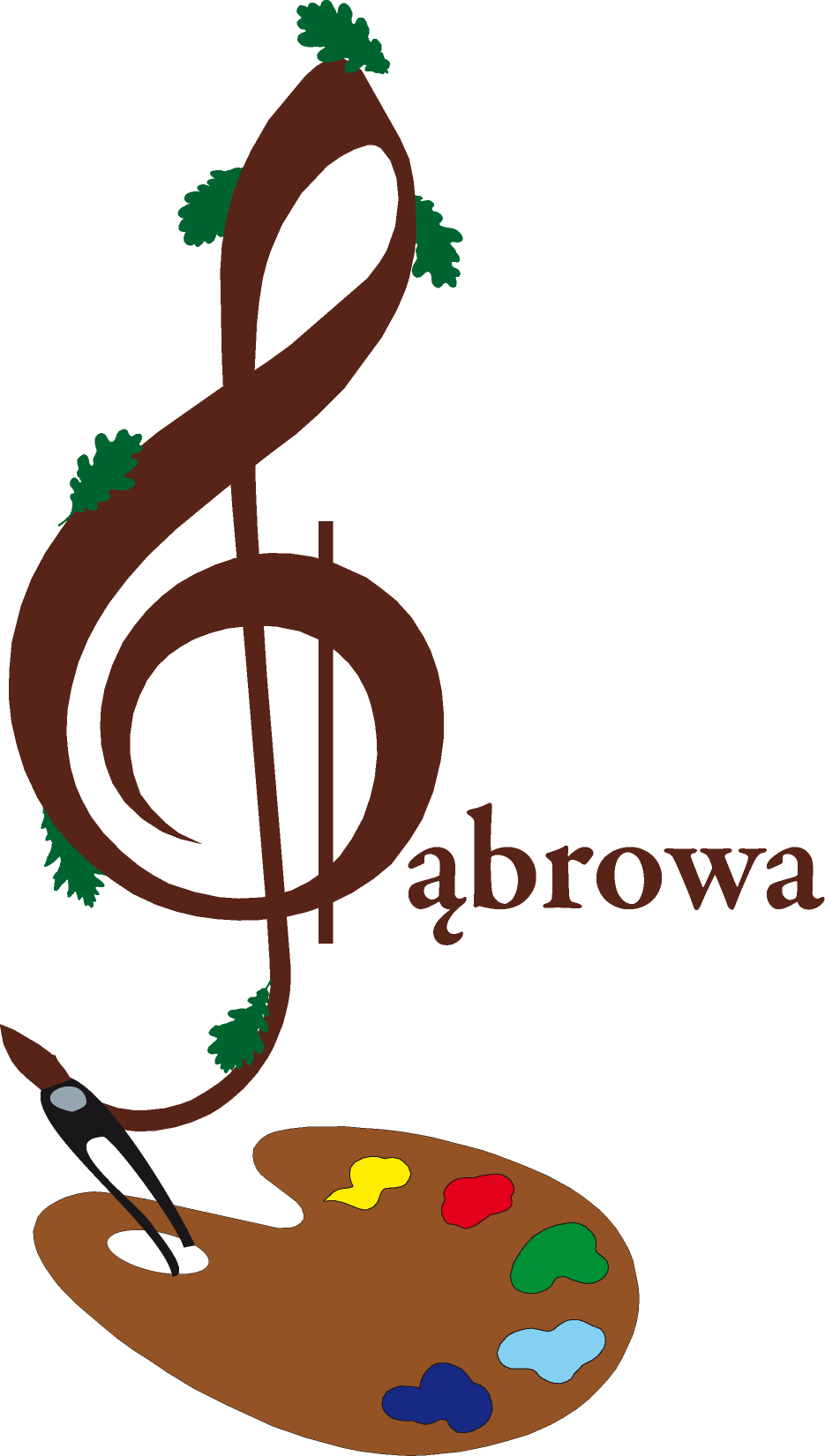 pt. „Muzyczne impresje ”organizowanegow ramach XX Jubileuszowego Wojewódzkiego Festiwalu Artystycznego „Liść Dębu”- Dąbrowa 2019W konkursie mogą uczestniczyć wszyscy uczniowie szkół podstawowych i gimnazjalnych  województwa opolskiego. Prace zostaną ocenione w trzech kategoriach wiekowych:I-III S.P , IV-VII S.P., oraz VIII SP i III gimn.Zadaniem uczestnika konkursu jest samodzielne wykonanie pracy w formacie A3, inspirowanej wybranym utworem muzycznym, dowolną techniką plastyczną o tematyce podanej przez organizatora. Zalecane jest wykonanie pracy niestandardową techniką plastyczną, zwracając uwagę na fakturę dzieła. Prace niezgodne z tematyką lub w nieodpowiednim formacie będą zdyskwalifikowane.Tematem przewodnim tegorocznej edycji jest muzyka Stanisława Moniuszki.Szczegółowa tematyka tegorocznego konkursu jest zróżnicowana pod względem kategorii wiekowej uczestników :  kategoria klas I- III SP :  pieśni (muzyka-np. „Prząśniczka”,”Dziad i baba”.)kategoria  klas IV- VII SP: muzyka instrumentalna:   (muzyka: np.Uwertura fantastyczna –„Bajka”) kategoria klas VIII,  III gimnazjum : opera ( muzyka: np. Maur z Opery „Halka”,Mazur z opery „Straszny Dwór”Do pracy o formacie A3 należy obowiązkowo dołączyć kartę uczestnika konkursu.Prace należy nadesłać na adres:Publiczna Szkoła Podstawowa  w Dąbrowie,ul. Szkolna 9, kod pocztowy49-120, tel.077-4020435  w terminie do dnia 19 kwietnia 2019r.Ogłoszenie wyników konkursu nastąpi w drugim dniu Festiwalu- 11 maja 2019rLaureaci konkursu zostaną wcześniej zaproszeni telefonicznie na uroczystość rozdania nagród i wyróżnień.Organizatorzy nie zwracają nadesłanych na konkurs prac. Prace nagrodzone i wyróżnione przechodzą na własność organizatora. Dodatkowych informacji udziela: mgr Małgorzata KownackaTel. 077 40 20 435, 608454843KARTA  UCZESTNIKA  KONKURSU PLASTYCZNEGO                    „IMPRESJE  MUZYCZNE”
                    PROSZĘ  WYPEŁNIĆ CZYTELNIE, DRUKOWANYMI  LITERAMI:Nazwisko i imię uczestnika……………………………………………………………………………………………………… Klasa………………………...........Nazwa i adres szkoły……………………………………………………………………………………………………………….Imię i nazwisko osoby przygotowującej ucznia do konkursu…………………………………………………..…………………………………………………………Tytuł  utworu muzycznego, do którego praca została wykonana………………………….…………………………………………………………………………………………………………………………….Wyrażam zgodę na przetwarzanie danych osobowych i publikacje wyników konkursu mojego dziecka na stronach internetowych organizatora konkursu,zgodnie z ustawą z dnia 29.08.1997r. o ochronie danych osobowych (Dz.U.z 2002r.nr101,poz.926 z późniejszymi zmianami)Data………………………………		Podpis Rodzica/prawnego opiekuna								…………………………………………….